LIBROS DE TEXTO FOL y ECONOMÍA                                     CURSO  2023/24LIBROS DE TEXTO 3º y 4º             DEPARTAMENTO ORIENTACIÓNLIBROS DE TEXTO: 3º DIVERSIFICACIÓN EDITORIAL MCMILLAN LIBROS DE TEXTO: 4º DIVERSIFICACIÓN EDITORIAL MCMILLAN Departamento de Inglés    1º ESO ORDINARIO: All Clear 1   Student’s Book         (Editorial  MacMillan) 1º ESO  BILINGÜE:  Together 1  Student’s Book      ( Editorial Oxford) 2ºESO ORDINARIO:  All Clear 2   Student’s  Book     (Editorial  MacMillan) 2ºESO BILINGÜE:  Together 2  Student’s Book      ( Editorial Oxford) 3ºESO ORDINARIO:  All Clear 3 Student’s Book        (Editorial  MacMillan) 3ºESO BILINGÜE:  Way to English 3   Student’s Book       ( Editorial Burlington) 3ºESO DIVERSIFICACIÓN:  3 Teamwork Basic Practice     ( Editorial Burlington) 4ºESO ORDINARIO: All clear 4  Student’s Book       (Editorial  MacMillan) 4ºESO BILINGÜE:  Way to English 4    Student’s Book        ( Editorial Burlington) 4º DIVERSIFICACIÓN: Let´s go 2    Student’s Book         ( Editorial Burlington) 1º BACHILLERATO:  Outlook 1   Student’s Book       ( Editorial Burlington) 2º BACHILLERATO:  Outlook 2   Student’s Book       (Editorial Burlington) Nota:  En Septiembre el profesor asignado al curso comunicará a los alumnos si necesitan adquirir  el “WORKBOOK” o no. En el curso 23-24 se introduce como novedad el libro de 2º Bachillerato : OUTLOOK 2 Si hay grupo de 3º Diversificación :  3 Teamwork Basic Practice LENGUA Y LITERATURA CASTELLANADEPARTAMENTO DE MATEMÁTICASDEPARTAMENTO DE GEOGRAFÍA E HISTORIA1º ESO bilingüeGeography and HistoryRichmond/SantillanaWorld makersISBN 97884680538134º ESO bilingüeHistoryRichmond/SantillanaWorld makersISBN 9788468053851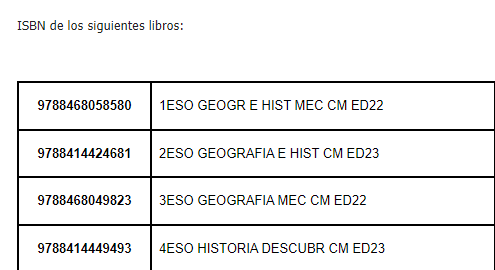 1º bachillerato para la materia de Historia del Mundo Contemporáneo, la editorial Casals 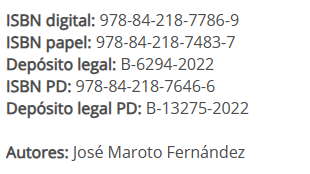 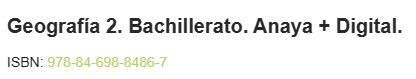 Historia del Arte de 2º de bachillerato. Anaya ISBN: 978-84-143-3013-5 FRANCÉS - LIBROS DE TEXTO – CURSO 2023-2024 IES VALLE DE TURON. Libros del Dpto. de Tecnología (curso 2022/23) Roberto Méndez-Navia Jefe del Dpto. de Tecnología Propuesta de libros de texto del Departamento de Música LIBROS BIOLOGÍA Y GEOLOGÍA CURSO 2023-2022 DEPARTAMENTO DE CULTURA CLÁSICAEste departamento no propone ningún libro de texto ni para la etapa de Secundaria ni para la etapa de Bachillerato en el curso 2023-2024.ÁREA DE RELIGIÓN CATÓLICA: SIN LIBRO DE TEXTO EN LA ESO Y BACHILLERATO. DEPARTAMENTO DE ED. FÍSICASIN LIBRO DE TEXTODEPARTAMENTO DE FILOSOFÍAPOR DETERMINAR EN SEPTIEMBREDEPARTAMENTO DE FÍSICA Y QUÍMICAPOR DETERMINAR EN SEPTIEMBRECURSOMATERIALIBRO3º ESOPESESin libro de texto4º ESOEconomía y EmprendimientoEconomía y emprendimiento. Proyecto construyendo mundos. Santillana. ISBN: 97884144484724º ESOFormación y Orientación Personal y ProfesionalFormación y Orientación Personal y Profesional. Proyecto construyendo mundos. Santillana. ISBN: 97884144484274º ESOTaller Economía AplicadaSin libro de texto (por el momento las editoriales no tienen disponible libro)1º BachilleratoEconomíaEconomía. 1º Bachillerato. Editex. ISBN: 978-84-1321-842-71º BachilleratoEconomía y EmprendimientoEconomía, emprendimiento y actividad empresarial. 1º Bachillerato. Mc Graw Hill. ISBN: 
97884680839952º BachilleratoEmpresa y diseño modelo de negocioEmpresa y diseño de modelos de negocio. 2º Bachillerato. Editex. ISBN: 978-84-1134-494-4               TITULO                      ISBN Lengua Castellana 3º Diversificación Curricular 978-84-18356-79-7 Geografía e Historia 3º Diversificación Curricular 978-84-18356-78-0 Matemáticas 3º Diversificación Curricular 978-84-18356-80-6 Física y Química 3º Diversificación Curricular 978-84-18356-77-3 Biología y Geología 3º Diversificación Curricular 978-84-18356-76-6                TITULO                      ISBN Lengua Castellana 4º Diversificación Curricular 978-84-19062-43-7 Geografía e Historia 4º Diversificación Curricular 978-84-19062-42-0 Matemáticas 4º Diversificación Curricular 978-84-19062-44-4 Física y Química 4º Diversificación Curricular 978-84-19062-41-3 Biología y Geología 4º Diversificación Curricular 978-84-19062-40-6 9788468049335 1ESO LENGUA Y LITERATURA CM ED22 9788414407455 2ESO LENGUA Y LITERATURA CM ED23 9788468049502 3ESO LENGUA Y LITERATURA CM ED22 9788468049991 4ESO LENGUA Y LITERATURA CM ED23 9788468067162 1BTO LENGUA Y LITER A FONDO CM ED22 9788468072302 1BTO LITERATURA UNIVERSAL CM ED22 9788414402115 2BTO LENGUA Y LITER A FONDO CM  ED23 Curso Editoral Título ISBN 1 ESO Anaya Operación Mundo 978-84-143-0528-7 2 ESO Anaya Operación Mundo 978-84-143-2495-0 3 ESO Anaya Operación Mundo 978-84-143-0532-4 4 ESO OPCIÓN A Anaya Operación Mundo (OPCIÓN A) 978-84-143-2551-3 4 ESO OPCIÓN B Anaya Operación Mundo (OPCIÓN B) 978-84-143-2499-8 1 BACHILLERATO CIENCIAS OXFORD Matemáticas I (GenioxPRO) 978-01-905-4571-0 1 BACHILLERATO CIENCIAS SOCIALES OXFORD Matemáticas Aplicadas a las Ciencias Sociales I (GenioxPRO) 978-01-905-4573-4 2 BACHILLERATO CIENCIAS OXFORD Matemáticas II  (GenioxPRO) 978-01-905-4572-7 2 BACHILLERATO CIENCIAS SOCIALES OXFORD Matemáticas Aplicadas a las Ciencias Sociales II (GenioxPRO) 978-01-905-4574-1 MATERIA TITULO AUTOR EDITORIAL ISBN 1º ESO - FRANCÉS TRANSIT 1 libro de texto  TRANSIT 1 Cahier d’exercices  Varios autores SANTILLANA 9788490494486 9788490494493 2º ESO - FRANCÉS TRANSIT 2 libro de texto    TRANSIT 2 Cahier d’exercices Varios autores SANTILLANA 9788490494509 9788490494516 3º ESO - FRANCÉS TRANSIT 3 libro de texto    TRANSIT 3 Cahier d’exercices Varios autores SANTILLANA 9788490494523 9788490494530 4º ESO - FRANCÉS TRANSIT 3 libro de texto    TRANSIT 3 Cahier d’exercices Varios autores SANTILLANA 9788490494523 9788490494530 1º BACH FRANCÉS Nouvelle Génération A2-B1  Livre de l’élève + cahier d’activités Varios autores SANTILLANA 9788490494752 2º BACH FRANCÉS  Nouvelle Génération A2-B1  Livre de l’élève + cahier d’activités Varios autores SANTILLANA 9788490494752 MATERIA CURSO TITULO ISBN Digitalización aplicada 1º ESO Sin libro de texto Tecnología y Digitalización  2º ESO Tecnología y Digitalización I ESO. Libro del estudiante. GENiOX 9780190536961 Tecnología y Digitalización (bilingüe) 2º ESO  GENIOX TECH & DIGIT I ESO SB 9780190539696 Tecnología y Digitalización   3º ESO Tecnología y Digitalización II ESO. Libro del estudiante. GENiOX  9780190536251 Tecnología y Digitalización (bilingüe) 3º ESO GENIOX TECH & DIGIT II ESO SB 9780190539429 Tecnología  4º ESO Tecnología 4º ESO. Libro del estudiante. GENiOX 9780190539887 Digitalización  4º ESO Digitalización 4º ESO. Libro del estudiante. GENiOX   9780190548568  Tecnología e ingeniería I 1º Bach Sin libro de texto Tecnología e ingeniería II 2º Bach Sin libro de texto Tecnologías Digitales Aplicadas I 1º Bach Sin libro de texto Tecnologías Digitales Aplicadas II 2º Bach Sin libro de texto Curso Editorial / Título Autor / ISBN 1º ESO Teide / Dueto I J. González, R. Sabater ISBN 978-84-307-7473-9 2º ESO Teide / Dueto II J. González, R. Sabater ISBN 978-84-307-7474-9 4º ESO SIN LIBRO DE TEXTO SIN LIBRO DE TEXTO CURSO EDITORIAL ISBN AUTOR 1ºESO BIOLOGÍA Y GEOLOGÍA CER SIT CUADERNO VINCENS VIVES 9788468284064 Mª D. Lobejón 1º ESO BIOLOGY & GEOLOGY CONNECTED COMUNITY VINCENS VIVES Mª D. Lobejón 3º ESO BIOLOGY & GEOLGY VINCENS VIVES 9788468285658 Mª D. Lobejón 3ºESO BIOLOGÍA Y GEOLOGÍA CER VINCENS VIVES 9788468284460 Mª D. Lobejón 4º ESO BIOLOGÍA Y GEOLOGÍA CER VINCENS VIVES 9788468293288 Mª D. Lobejón 1ºBACHILLERATO BIOLOGÍA, GEOLOGÍA Y CCAA BRUÑO 9788469633410 Juan Eduardo Panero.  Mº del Rosario Fuente 2º BACHILLERATO BIOLOGÍA BRUÑO 9788469634202 Juan Eduardo Panero.  Mº del Rosario Fuente 2º BACHILLERATO GEOLOGÍA Y CIENCIAS AMBIENTALES ANAYA 9788414329795 S.Clemente. A. Domínguez A.Olmos A.B.Ruiz 